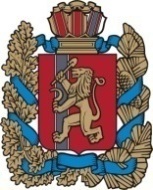 Благовещенский сельский Совет депутатовИрбейского района Красноярского края РЕШЕНИЕ   22.03.2022                               с. Благовещенка                                           № 10О назначении  старосты д. Агул.В соответствии со статьей 21.1 Устава Благовещенского сельсовета Ирбейского района Красноярского края, решения Совета Депутатов Благовещенского сельсовета от 09.04.2019года № 7, схода граждан д. Агул от 11.03.2022 года.РЕШИЛ:         1.Назначить старостой д. Агул Головнину Ирину Павловну сроком на 3 года.                   2.Исполнение настоящего Решения возложить на  главу Благовещенского сельсовета Гуменко Д.Л.       3. Настоящее решение вступает в силу в день, следующий за днем его  опубликования  в печатном издании «Вестник Благовещенского сельсовета».Председатель совета депутатов                               Н.И.КудринаГлава  сельсовета                                                       Д.Л.Гуменко